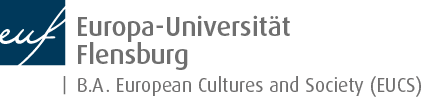 TimeMondayTuesdayTuesdayWednesdayThursdayFriday08 – 10Pol. & Soc. Philos. of Eur.(Schweikard)
HEL 167
Start: 18.09.10 – 12Comparing Soc. & Ec.
(Glassmann)
HEL 063
Start: 18.09.12 – 14G2: Geography of Europe(Varriale)OSL 432
Start: 18.09.I.B. Project
Entrepreneurship
(Zierke)TRO 204
Start: 19.09.14 – 16I.B. Project
Journalism(Nouledo)TRO 102
Start: 16.09.G1: Geography of Europe(Varriale)TRO 205
Start: 17.09.G1: Geography of Europe(Varriale)TRO 205
Start: 17.09.Art in Europe(Detjen)HEL 063
Start: 19.09.14 – 16I.B. Project
Journalism(Nouledo)TRO 102
Start: 16.09.(14-18h) I.B. Project
Research Sociol.
(Carlson)
TRO 107Start: 17.09.
(every 14 days)(14-18h) I.B. Project
Research Phil.
(Govrin)
TRO 107Start: 24.09.
(every 14 days)Art in Europe(Detjen)HEL 063
Start: 19.09.16 – 18Tutorial: Comparing Soc. & Ec.(Hoeren)OSL 236
Start 16.09.(14-18h) I.B. Project
Research Sociol.
(Carlson)
TRO 107Start: 17.09.
(every 14 days)(14-18h) I.B. Project
Research Phil.
(Govrin)
TRO 107Start: 24.09.
(every 14 days)I.B. Project
Art & Scenography
(Bischoff/Fütterer)TRO 203
Start: 19.09.18 - 20Scenography of Europe(Bauer)OSL 239.1Start: 17.09.Scenography of Europe(Bauer)OSL 239.1Start: 17.09.Tutorial: Comparing Soc. & Ec.(Hoeren)HEL 161
Start 16.09.